Regeling aanvraag subsidie Stichting Vrienden van DuinoordLeuk dat je een activiteit gaat organiseren voor onze mooie wijk! De Stichting Vrienden van Duinoord levert graag een bijdrage daaraan. De subsidie is gebonden aan een aantal voorwaarden.De belangrijkste voorwaarde is dat de activiteit bijdraagt aan het doel van de Stichting: de onderlinge banden tussen de bewoners van de wijk Duinoord in Den Haag verstevigen en daarmee maatschappelijk welzijn en integratie bevorderen en sociaal isolement voorkomen. Daarnaast gelden de volgende voorwaarden:De activiteit is voor en door bewoners van Duinoord en vindt plaats in Duinoord. De activiteit is niet commercieel en biedt meer dan vermaak of ‘gezellig samenzijn’.De activiteit wordt bekend gemaakt via de voor de buurt bekende communicatiekanalen waarbij de Stichting als subsidiegever wordt vermeld. De aanvrager is woonachtig in Duinoord en is een natuurlijke persoon of groep van natuurlijke personen of een rechtspersoon zonder winstoogmerk.De aanvraag wordt (naast de aanvrager) ondersteund door ten minste vier buurtbewoners.Er is sprake van een vrijwillige inzet en/of een bijdrage in natura en/of financiële bijdrage door de bewoners voor de uitvoering van de activiteit.Goed om te weten Een aanvraag bestaat uit :een ingevuld en ondertekend aanvraagformulier;een programma van de activiteit(en);een begroting.De aanvraag De aanvraag wordt ingediend (voordat de activiteit plaatsvindt en uiterlijk een week voor een bestuursvergadering) door middel van het aanvraagformulier van de Stichting en bevat in ieder geval:een activiteitenplan waarin wordt aangegeven wat de activiteit inhoudt en hoe wordt voldaan aan de voorwaarden voor toekenning van de subsidie;een financiële onderbouwing van de activiteit door middel van een begroting met een toelichting daarop. Hierin wordt ook aangegeven waaraan de gevraagde subsidie wordt besteed èn wat eventuele andere inkomsten zijn (zoals andere subsidies, entreegelden etc.).Meerdere aanvragen die dezelfde activiteit betreffen, worden als één aanvraag beoordeeld. De subsidieVoor subsidie komen in aanmerking de redelijk gemaakte kosten die direct verbonden zijn met de uitvoering van een activiteit.De subsidie heeft uitsluitend betrekking op de kosten die resteren na aftrek van de eigen inkomsten van de organisatie en/of de bijdragen van derden en wordt alleen uitgekeerd bij een daadwerkelijk tekort op de realisatie.De subsidie is maximaal € 500,= voor een activiteit.Niet gesubsidieerd:Kosten van consumpties en catering die meer dan 5% van het totaal te subsidiëren bedrag betreffen;Vrijwilligersvergoedingen;Personeelskosten, tenzij professionele ondersteuning noodzakelijk wordt geacht (maximaal 15% van het totaal te subsidiëren bedrag);Kosten voor energie, representatiekosten en -vergoedingen, verblijfskosten, reisjes en uitstapjes;Feestjes, barbecues, catering of andersoortige buurtfestiviteiten;De aanschaf van artikelen (uitgezonderd de huur van artikelen, zoals gereedschap).Financiële verantwoording De subsidie wordt geheel of gedeeltelijk uitgekeerd op de opgegeven rekening als binnen 8 weken na afronding van de activiteit een verslag is ingediend:waaruit blijkt dat de activiteit heeft plaatsgevonden (met o.a. 1 tot 3 representatieve foto’s van de activiteit) en de Stichting op publiciteitsmedia als subsidiegever is vermeld; enmet een financieel overzicht:- met de daadwerkelijke uitgaven en inkomsten dat makkelijk te vergelijken is met de begroting; - waaruit blijkt wat het tekort is dat moet worden gedekt door de subsidie;- met een toelichting als de verschillen tussen de begroting en de werkelijke uitgaven als deze meer dan €50 zijn. Het bestuur kan om facturen of bonnen vragen.OverigIn het aanvraagformulier worden persoonsgegevens gevraagd. Dit is noodzakelijk om met de aanvrager te corresponderen. Wij delen de persoonsgegevens niet met derden tenzij we op grond van de wettelijke verplichtingen daartoe verplicht zijn. We hanteren de wettelijke bewaartermijnen. Tot slot: in onze publiciteit kunnen wij de naam van de activiteit vermelden.Stichting Vrienden van Duinoord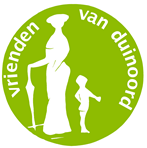 